Тема номера: «Современная библиотека образовательного учреждения: новые возможности и перспективы» Главная / Дошкольная академия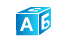 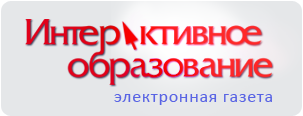 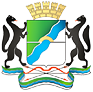 